Teaching you lovely kids has been a blessing in my life. Your curiosity and passion has rubbed on me in many ways. Over the period of time, I have refined my way of teaching with your input. Never would have I ever thought, that students at your age could inspire me in many ways.With you, I have learned a couples new things. I was set in my own ways but you have challenged me acknowledge my shortcomings and open my eyes to exploring the world through countless new experiences. It has been a roller-coaster adventure working with you kids, exploring new adventures and it has always been possible because of you kids.I must acknowledge that you kids at the young age are exposed to newer ideas. This makes you more intelligent and smarter than me. You have offered depth and perspective to conversations, context to a lot of unexplored territories. I am saddened to let you go, but look forward to connecting with you whenever we can.Remember, you can achieve whatever you dream. I am sure that kids of your caliber with do great in life and make me proud of your achievements. As I reflect back on the year gone by, I can say with confidence that yours was the best class that happened to me in a lifetime.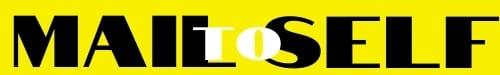 